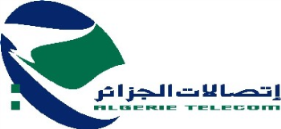 اتصالات الجزائر ش.ذ.أ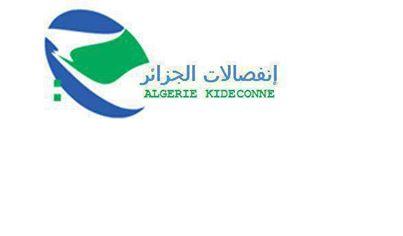 المديرية العملية بالبيض         إعـــلان عــن مناقصــة وطنيـــة مفتوحة مع اشتراط الحد الأدنى من القدرات  رقم2019/05 :                                                        رقم التعريف الجبائي :000126299033049تعلن المديرية العملية بالبيض عن مناقصة وطنية مفتوحة مع اشتراط الحد الأدنى من القدرات من أجل إنجاز البنية التحتية لاستقبال  وضع وربط كوابل الألياف البصرية عبر الولاية : الحصة رقم 1: بوقطب - مصباحالحصة رقم 2: الرقاصة - الكاف لحمرالحصة رقم 3 : الشعبة البيضاء - استيتنالحصة رقم4 : ط و رقم6 ا - توسمولين  الحصة رقم 5: مركز المحرة - الدغيمةالحصة رقم6: مركزسيدي طيفور-  دير الحسيانالحصة رقم 7: مركز الوديان - سيدي اعمرالحصة رقم 8: القباضة الرئيسية البيض- بودرقةالمشاركة في هذه المناقصة الوطنية المحدودة موجهة للشركات حسب المستويات :المستوى الأول : بالنسبة للحصص التي تقدر مسافتها بأقل أو تساوي 10 كلم : موجهة للمؤسسات الحائزة على شهادة التخصص رقم )01( المؤهلة للقيام بأشغال الري و الأشغال العمومية، المؤسسات بدون تصنيف و بدون مؤهلات عملية، المؤسسات حديثة النشأة و مؤسسات أونساج، أونجام و كناك التي مازالت تستفيد من الامتيازات.المستوى الثاني :  بالنسبة للحصص التي تقدر بـ 10 كلم وأقل من 50 كلم : يجب على المتعهد تقديم شهادة التأهيل والتصنيف من الدرجة رقم ( 01) إلى الدرجة رقم ( 04) في مجال الري والأشغال العمومية كنشاط رئيسي..يجب على المؤسسات الوطنية المهتمة توفير المعدات التالية:(Une trancheuse-mini trancheuse –equipement de soufflage-equipement de raccordement)يجب على المؤسسات الوطنية المهتمة بهذه المناقصة تقديم كافة الوثائق المطلوبة المبينة أدناه كما هو مبين في دفتر الشروط  (CCAG).فعلى المؤسسات المعنية التقرب من المديرية العملية بالبيض المتواجدة بمركب محمد بوخبزة طريق المشرية الصغرى لسحب دفتر الشروط مقابل دفع مبلغ مالي قدره خمسة آلاف دينار جزائري (5000 دج) و التي يجب أن تصب في الحساب البنكي الجاري للمديرية بالبيض تحت رقم N°001.00726.0300.000.044 Clé 87  وكالة BNA. غير قابل للتعويض .يجب أن يحتوى العرض على:الملف الإداري : يوضع داخل ظرف مغلق لا يحمل سوى عبارة ملف إداري              العرض التقني : يوضع داخل ظرف لا يحمل سوى عبارة العرض التقنيالعرض المالي : يوضع داخل ظرف مغلق لا يحمل سوى عبارة العرض المالي يرفق العرضان التقني والمالي و الملف الإداري بالوثائق المطلوبة المدونة في دفتر الشروط ويدرجان في ظرف واحد تكتب عليه عبارة :إلى السيد المدير العملي بالبيضمناقصة وطنية مفتوحة مع اشتراط الحد الأدنى من القدرات رقم:05/2019إنجاز البنية التحتية لاستقبال  وضع وربط كوابل الألياف البصرية عبر الولاية2019	                    لا يفتـــــــــــــــــــــححدد آخر أجل لإيداع العروض بخمسة عشر (15) يوما ابتداء من أول يوم لصدور هذا الإعلان في الجرائد الوطنية مع التزام المشاركين بالعروض المقدمة لمدة 180 يوما.حدد تاريخ فتح العروض في اليوم الموافق لانتهاء إيداعها على الساعة الثانية (14:00) بعد الزوال.في حالة تزامن هذا اليوم مع  يوم عطلة، يؤجل إلى اليوم الموالي بمقر المديرية العملية لاتصالات الجزائر بالبيض في نفس الساعة ويعتبر هذا دعوة لحضور العارضين لحضور جلسة فتح العروض التقنية والمالية.